CONTROL DE CAMBIOS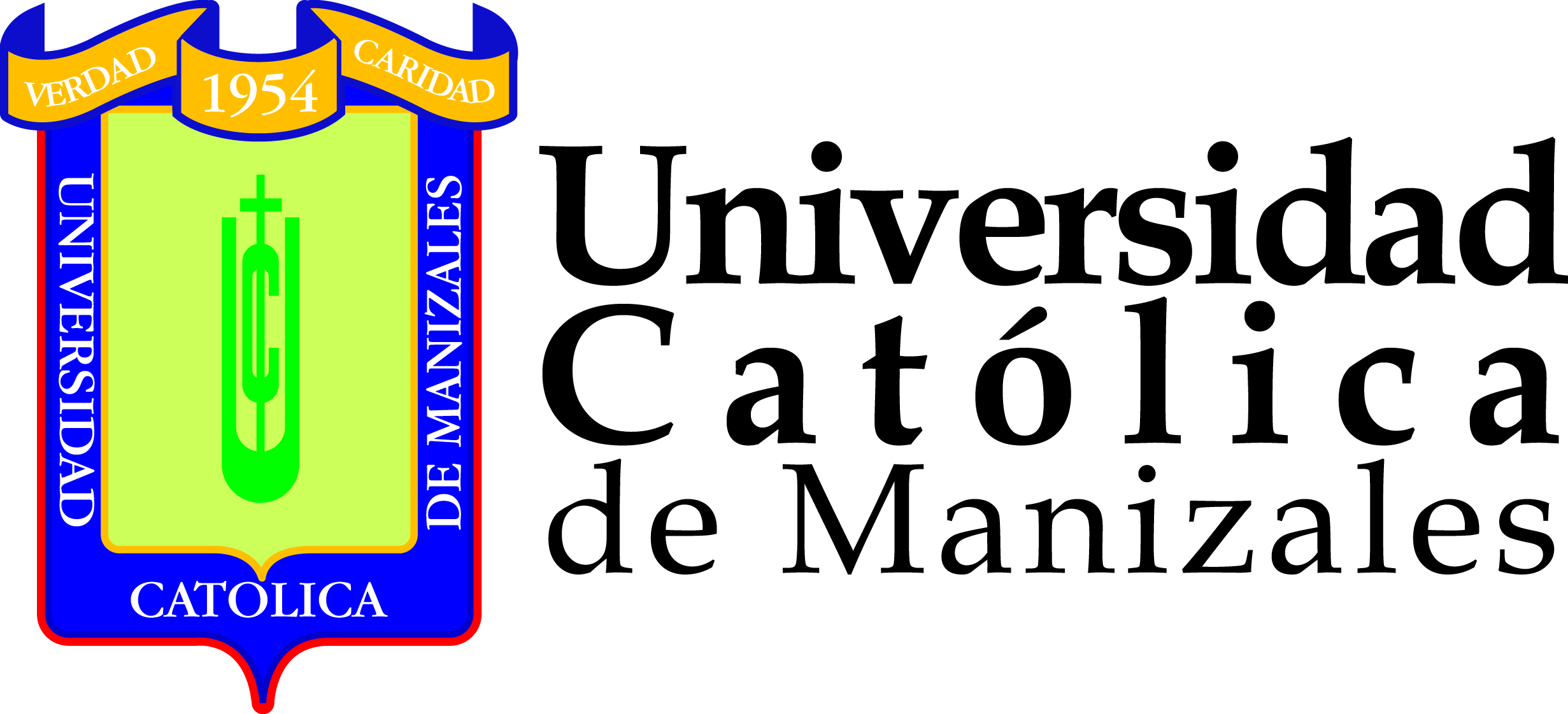 PROCESO DE ASEGURAMIENTO DE CALIDAD Código:SAC-F-9LISTA DE VERIFICACIÓN PARA LA RECOLECCIÓN DE INFORMACIÓN Versión:1LISTA DE VERIFICACIÓN PARA LA RECOLECCIÓN DE INFORMACIÓN Página:1 de 1FACTOR I MISION, PROYECTO INSTITUCIONAL Y DE PROGRAMAFACTOR I MISION, PROYECTO INSTITUCIONAL Y DE PROGRAMAFACTOR I MISION, PROYECTO INSTITUCIONAL Y DE PROGRAMAFACTOR I MISION, PROYECTO INSTITUCIONAL Y DE PROGRAMAMISION, VISION Y PROYECTO INSTITUCIONALMISION, VISION Y PROYECTO INSTITUCIONALMISION, VISION Y PROYECTO INSTITUCIONALMISION, VISION Y PROYECTO INSTITUCIONALFACTOREVIDENCIAEVIDENCIAACTIVIDADApropiación de la visión y la misión institucional por parte de la comunidad académica.Correspondencia entre la visión y la misión institucional y los objetivos del programa académico.El proyecto institucional orienta las acciones y decisiones del programa         académico, en la gestión del currículo,ladocencia,lainvestigacióncientífica,lacreaciónartística,la internacionalización,laproyecciónsocial,elbienestar delacomunidadinstitucionaly demásáreasestratégicasdelainstitución.Lainstitucióncuentaconunapolíticaeficazy tieneevidenciassobrealternativasde financiaciónparafacilitarelingresoypermanenciadelosestudiantes queevidencian dificultadeseconómicas.Lainstituciónaplica unapolítica eficazquepermite elacceso ala educaciónsuperior sindiscriminación.Promueveestrategiaseficacesorientadas aidentificar,eliminaro disminuir barrerascomunicativasparapoblacionesdiversas.La  institución  cuenta  con  una  política  eficaz  orientada  a  identificar,  eliminar  o disminuir barreras en infraestructura física. La institución tiene evidencias sobre la aplicación de esta política.2. PROYECTO EDUCATIVO DEL PROGRAMA2. PROYECTO EDUCATIVO DEL PROGRAMA2. PROYECTO EDUCATIVO DEL PROGRAMA2. PROYECTO EDUCATIVO DEL PROGRAMAEstrategiasymecanismosestablecidosparaladiscusión,actualizaciónydifusióndel ProyectoEducativodelProgramaacadémico.Apropiación del Proyecto Educativo del Programa por parte de la comunidad académicadelprograma.Modelopedagógicooconcepcióndeaprendizajequesustentanlametodología  de enseñanzaenqueseofreceelprogramaevaluado.CoherenciaentreelProyectoEducativodelProgramaylasactividadesacadémicas desarrolladas.3. ACADEMICA Y PERTINENCIA SOCIAL DEL PROGRAMA3. ACADEMICA Y PERTINENCIA SOCIAL DEL PROGRAMA3. ACADEMICA Y PERTINENCIA SOCIAL DEL PROGRAMA3. ACADEMICA Y PERTINENCIA SOCIAL DEL PROGRAMAAnálisisrealizadossobrelastendenciasylíneasdedesarrollodeladisciplinaoprofesión enelámbitolocal,regional,nacionaleinternacional,ysuincidenciaenelprograma.Estudios orientados a identificar las necesidades y requerimientos del entorno laboral(local,regionaly nacional)entérminos productivosy decompetitividad, tecnológicosydetalentohumano. Acciones delprogramapara atenderlos.Estudiosquedemuestrenlanecesidadsocialdelprogramaenlametodología que se ofrece.Correspondencia entre el perfil laboral y ocupacional del sector y el perfil profesional expresado en el Proyecto Educativo del Programa.Estudios  y/o  proyectos  formulados  o  en  desarrollo,  que  propendan  por  la modernización,  actualización  y   pertinencia  del  currículo  de  acuerdo  con  las necesidadesdelentorno.Estudios actualizados sobre las necesidades formativas en la región de influencia del programa.Cambios en el plan de estudios, resultantes de experiencias relativas al análisis  y propuestas de solución a los problemas del contexto.Proyectos    que adelanta el programa, mediante sus funciones de docencia, investigación, innovación, creación artística y cultural, y extensión tendientes a ejercer un impacto sobre el medio, de acuerdo con el Proyecto Educativo del Programa. Estudios orientados a evaluar el impacto del programa con  respecto al cumplimiento desus propósitos y objetivos, así como la incidencia en el entorno social y su grupo de referencia disciplinar o profesionalFACTOR 2  ESTUDIANTESFACTOR 2  ESTUDIANTESFACTOR 2  ESTUDIANTESFACTOR 2  ESTUDIANTES  4. MECANISMOS DE SELECCIÓN E INGRESO  4. MECANISMOS DE SELECCIÓN E INGRESO  4. MECANISMOS DE SELECCIÓN E INGRESO  4. MECANISMOS DE SELECCIÓN E INGRESOMecanismos de ingreso que garanticen transparencia en la selección de los estudiantes.Estudiantes que ingresaron mediante la aplicación de reglas generales y mecanismos de admisión excepcionales,en los últimos cinco años.Existencia y utilización de sistemas y mecanismos de evaluación de los procesos de selección y admisión,y aplicación de los resultados de dicha evaluación.Requerimientos  para  el  ingreso  de  estudiantes  en  condición  de  transferencia, homologación u otro proceso que amerite criterios específicos para el tránsito entre ciclos, niveles y/o instituciones.  Beneficios de estos requerimientos en la formación integral de los estudiantes.5. ESTUDIANTES ADMITIDOS Y CAPACIDAD INSITUCIONAL5. ESTUDIANTES ADMITIDOS Y CAPACIDAD INSITUCIONAL5. ESTUDIANTES ADMITIDOS Y CAPACIDAD INSITUCIONAL5. ESTUDIANTES ADMITIDOS Y CAPACIDAD INSITUCIONALPolíticas institucionales para la definición del número de estudiantes que se admiten al programa, acorde con el cuerpo docente, los recursos físicos y de apoyo académico disponibles.Apreciación de profesores y estudiantesdel programa con respecto a la relación entre el número de admitidos, el cuerpo docente y los recursos académicos y físicos disponibles.Población de estudiantes que ingreso al programa en los últimos cinco años, el puntaje promedio  obtenido   por  los   admitidos   en  las  Pruebas  de  Estado,  el  puntaje promedio estandarizado en pruebas de admisión cuando éstas se realicen, el puntaje mínimo aceptable para ingresar y la capacidad de selección y absorción de estudiantes por parte del programa (relación entre inscritos y admitidos, relación entre inscritos y matriculados).En los programas de salud, donde sea pertinente, evidenciar la utilización de escenarios de práctica requeridos para cumplir con los objetivos del programa.Evidenciar que los convenios de docencia–servicios e realizan a largo plazo y con IPS  acreditadas  o  con  Hospitales  Universitarios  y   en  ellos  la  dinámica interinstitucional de nota equilibrio y reciprocidad.En los programas de salud, donde sea pertinente, evidenciar que la relación entre el número de estudiantes y la capacidad instalada de los escenarios de práctica (camas, docentes, tutores, investigadores, entre otros) es adecuada y suficiente.En los programas de salud, donde sea pertinente, evidenciar adecuadas rotaciones y entrenamiento médico .Los profesores-médicos que tienen a cargo los programas de docencia de servicio cuentan con el nivel de formación adecuado y la experiencia requerida.6. PARTICIPACION EN ACTIVIDADES DE FORMACION INTEGRAL6. PARTICIPACION EN ACTIVIDADES DE FORMACION INTEGRAL6. PARTICIPACION EN ACTIVIDADES DE FORMACION INTEGRAL6. PARTICIPACION EN ACTIVIDADES DE FORMACION INTEGRALPolíticas  y estrategias definidas por el programa en materia de formación integral de los estudiantes.Apreciación de los estudiantes sobre lo calidad de los espacios y estrategias que ofrece el programa, de acuerdo con la naturaleza y orientación de éste,para la participación en grupos o centros de  estudio, proyectos de experimentación o de desarrollo empresarial y demás actividades académicas y culturales distintas de la docencia que contribuyan a su formación integral.Estudiantes que participan efectivamente en grupos o centros de estudio, proyectos de   experimentación o de desarrollo   empresarial  o  en  las  demás actividades  académicas y culturales distintas de la docencia que brinda la institución o el programa para contribuirá la formación integral.7. REGLAMENTO ESTUDIANTIL Y ACADEMICO7. REGLAMENTO ESTUDIANTIL Y ACADEMICO7. REGLAMENTO ESTUDIANTIL Y ACADEMICO7. REGLAMENTO ESTUDIANTIL Y ACADEMICOMecanismos utilizados parala divulgación del reglamento estudiantil y académico.Apreciación de estudiantes y profesores del programa sobre la pertinencia, vigencia y aplicación del reglamento estudiantil yacadémico.Evidencias sobre la aplicación de las normas establecidas en los reglamentos estudiantil y académico para atenderlas situaciones presentadas con los estudiantes.Apreciación de directivos, profesores y estudiantes sobre la participación del estudiantado en los órganos de dirección del programa.Políticas  y  estrategias  sobre  estímulos  académicos  para  los  estudiantes.  El programa tiene evidencias sobre la aplicación de estas políticas y estrategias.FACTOR 3 PROFESORESFACTOR 3 PROFESORESFACTOR 3 PROFESORESFACTOR 3 PROFESORES8. SELECCION, VINCULACION Y PERMANENCIA DE PROFESORES.8. SELECCION, VINCULACION Y PERMANENCIA DE PROFESORES.8. SELECCION, VINCULACION Y PERMANENCIA DE PROFESORES.8. SELECCION, VINCULACION Y PERMANENCIA DE PROFESORES.Aplicación de las políticas, las normas y los criterios académicos establecidos por la institución para la selección y la vinculación de los profesores.Estrategias de la Institución para propiciar la permanencia de los profesores en el programa y el relevo generacional.Apreciación de directivos, profesores y estudiantes sobre la aplicación, pertinencia y vigencia de las políticas, las normas y los criterios académicos establecidos por la institución para la selección, vinculación y permanencia de sus profesores.9. ESTATUTO PROFESORAL9. ESTATUTO PROFESORAL9. ESTATUTO PROFESORAL9. ESTATUTO PROFESORALMecanismos de divulgación del estatuto profesoral.Apreciación de directivos y profesores del programa sobre la pertinencia, vigencia y aplicación del estatuto profesoral.Información actualizada sobre el número de profesores  adscritos a la facultad, al programa  o   departamento   que   sirva  al  mismo,  por  categorías  académicas establecidas en el escalafón.Aplicación de las políticas institucionales en materia de ubicación, permanencia y ascenso en las categorías del escalafón docente.Apreciación  de  directivos  y   profesores  sobre  la  aplicación  de  las  políticas institucionales en materia de participación del profesorado en los órganos de dirección dela institución y del programa.Evidencias sobre la participación de los profesores en los órganos de dirección del programa, de la facultad, del departamento y/o de la institución, durante los últimos cinco años.10.NÚMERO,  DEDICACIÓN,  NIVEL  DE  FORMACIÓN  Y EXPERIENCIA DE LOSPROFESORES10.NÚMERO,  DEDICACIÓN,  NIVEL  DE  FORMACIÓN  Y EXPERIENCIA DE LOSPROFESORES10.NÚMERO,  DEDICACIÓN,  NIVEL  DE  FORMACIÓN  Y EXPERIENCIA DE LOSPROFESORES10.NÚMERO,  DEDICACIÓN,  NIVEL  DE  FORMACIÓN  Y EXPERIENCIA DE LOSPROFESORESProfesores  de planta con título de especialización, maestría y doctorado en relación con el objeto de conocimiento del programa adscritos directamente o a través de la facultad o departamento respectivo, e información demostrada acerca delas instituciones en las cuales fueron formados.Profesores del programa adscritos en forma directa o a través de la facultad o departamento respectivo con dedicación de tiempo completo, medio tiempo y cátedra, según nivel de formación.Tiempos de cada profesor del programa adscritos directamente o a través de la  facultad o departamento respectivo, dedicados a la docencia (incluyendo el desarrollo de productos, artefactos, materiales y prototipos, entre otros),a la   investigación, a la creación artística, a la extensión o proyección social, a la atención de funciones de gestión académica o administrativa, a la tutoría individual de los estudiantes, de acuerdo con la naturaleza del programa.Tiempos de los profesores de cátedra dedicados a las tutorías, el acompañamiento de	estudiante  y  el  desarrollo  de  competencias,  especialmente  actitudes, conocimientos, capacidades y habilidades.Experiencia profesional y/o académica de los profesores, según necesidades y exigencias del programa para el desarrollo óptimo de sus funciones sustantivas.Suficiencia del número de  profesores con relación a la cantidad de estudiantes del programaysusnecesidadesdeformacióndeacuerdoconelproyectoeducativoApreciación de directivos, profesores y estudiantes del programa adscritos directamente o a través de la facultad o departamento respectivo, sobre la calidad y la suficiencia del número y de la dedicación de los profesores al servicio de éste.Existencia y utilización de sistemas y criterios para evaluar el número la dedicación, el nivel de formación y la experiencia de los profesores del programa, adscritos directamente o a través de la facultad o departamento respectivo; periodicidad de esta evaluación;   acciones adelantadas por la institución y el programa,a partir de los resultados de las evaluaciones realizadas en esta materia en los últimos cinco años.11. DESARROLLO PROFESORAL11. DESARROLLO PROFESORAL11. DESARROLLO PROFESORAL11. DESARROLLO PROFESORALPolíticasinstitucionalesyevidenciasdeaplicación,enmateriadedesarrollointegraldel profesorado, que incluyan la capacitación y actualización en los aspectos académicos, profesionales y pedagógicos relacionados con la metodología del programa.Número de profesores del programa adscritos directamente o a través de la facultad o departamento respectivo, que han participado en los últimos cinco años en programas de desarrollo profesoral o que han recibido apoyo a la capacitación y actualización permanente, como resultado de las políticas institucionales orientadas para tal fin.Apreciación de directivos y profesores del programa adscritos directamente o a través de la facultad o departamento respectivo, sobre el impacto que han tenido las acciones orientadas al desarrollo integral de los profesores, en el enriquecimiento de la calidad del programa.Acompañamiento por expertos, para la cualificación de la labor pedagógica de los profesores, de acuerdo con el tipo y metodología del programa.Reconocimiento a los profesores que participan en procesos de creación artística y cultural.Estrategias orientadas a la actualización docente en temas relacionados con la atención a la diversidad poblacional.12. ESTÍMULOSALADOCENCIA,INVESTIGACIÓN,CREACIÓN ARTÍSTICAY CULTURAL,  EXTENSIÓNOPROYECCIÓNSOCIALY ALACOOPERACIÓN INTERNACIONAL12. ESTÍMULOSALADOCENCIA,INVESTIGACIÓN,CREACIÓN ARTÍSTICAY CULTURAL,  EXTENSIÓNOPROYECCIÓNSOCIALY ALACOOPERACIÓN INTERNACIONAL12. ESTÍMULOSALADOCENCIA,INVESTIGACIÓN,CREACIÓN ARTÍSTICAY CULTURAL,  EXTENSIÓNOPROYECCIÓNSOCIALY ALACOOPERACIÓN INTERNACIONAL12. ESTÍMULOSALADOCENCIA,INVESTIGACIÓN,CREACIÓN ARTÍSTICAY CULTURAL,  EXTENSIÓNOPROYECCIÓNSOCIALY ALACOOPERACIÓN INTERNACIONALPolíticas de estímulo y reconocimiento a los profesores por el ejercicio calificado de la docencia, de la investigación, de la innovación, de la creación artística, de la técnica y tecnología, de la extensión o proyección social y de la cooperación internacional. Evidencias de la aplicación de estas políticas.Estrategias que promueven la creación artística y cultural, la innovación, la adaptación, la transferencia técnica y tecnológica,  la creación de tecno factores y prototipos, y la obtención de patentes, de acuerdo con la naturaleza del programa.Apreciación de directivos y profesores del programa, adscritos directamente o a través de la facultad o departamento respectivo, sobre el impacto que, para el enriquecimiento de la calidad del programa ha tenido el régimen de estímulos al profesorado por el ejercicio calificado de la docencia, la investigación, la innovación, la creación artística y cultural, la extensión o proyección social, los aportes al desarrollo técnico y tecnológico y la cooperación internacional.13. PRODUCCIÓN,PERTINENCIA,UTILIZACIÓNEIMPACTODE MATERIALDOCENTE.13. PRODUCCIÓN,PERTINENCIA,UTILIZACIÓNEIMPACTODE MATERIALDOCENTE.13. PRODUCCIÓN,PERTINENCIA,UTILIZACIÓNEIMPACTODE MATERIALDOCENTE.13. PRODUCCIÓN,PERTINENCIA,UTILIZACIÓNEIMPACTODE MATERIALDOCENTE.Producción, utilización y evaluación de materiales de apoyo docente, en los últimos cinco años, pertinentes a la naturaleza y metodología del programa y su función pedagógica.Apreciacióndelosestudiantesdelprogramasobrelacalidaddelosmaterialesde apoyo producidos o utilizados por los profesores adscritos al programa y  su pertinencia de acuerdo con la metodología del programa.Premios u otros reconocimientos a los materiales de apoyo a la labor docente, en el ámbito nacional o internacional, que hayan producido los profesores adscritos al programa.Existencia y aplicación de un régimen de propiedad intelectual en la institución aplicado a los materiales de apoyo a la docencia.	14. 	REMUNERACIÓNPOR MÉRITOS	14. 	REMUNERACIÓNPOR MÉRITOS	14. 	REMUNERACIÓNPOR MÉRITOS	14. 	REMUNERACIÓNPOR MÉRITOSPolíticas y reglamentaciones institución ales en materia de remuneración de los profesores en lasque se tengan en cuenta los méritos profesionales y académicos, así como los estímulos a la producción académica y de innovación   debidamente evaluada.Evidencias sobre la aplicación de estas políticas y reglamentaciones.Apreciación   de   los   profesores  con   respecto   a   la   correspondencia   entre   la remuneración y los méritos académicos y profesionales.15. EVALUACIÓNDEPROFESORES15. EVALUACIÓNDEPROFESORES15. EVALUACIÓNDEPROFESORES15. EVALUACIÓNDEPROFESORESExistencia y aplicación de políticas institucionales en materia de evaluación integral al desempeño de los profesores. La institución presente evidencias sobre el desarrollo de estas políticas.Criterios   y mecanismos de evaluación de los profesores adscritos al programa, en correspondencia con la naturaleza del cargo, las funciones y los compromisos contraídos en relación con las metas institucionales y del programa.Evaluaciones realizadas a los profesores adscritos al programa durante los últimos cinco años y las acciones adelantadas por la institución y por el programa a partir de dichos resultados.Información verificable sobre la participación de los distintos actores en la evaluación.Apreciación de los profesores adscritos al programa, sobre los criterios y mecanismos para la evaluación de docentes, su transparencia, equidad y eficacia.FACTOR 4 PROCESOS ACADEMICOSFACTOR 4 PROCESOS ACADEMICOSFACTOR 4 PROCESOS ACADEMICOSFACTOR 4 PROCESOS ACADEMICOS16. INTEGRALIDAD DEL CURRICULO16. INTEGRALIDAD DEL CURRICULO16. INTEGRALIDAD DEL CURRICULO16. INTEGRALIDAD DEL CURRICULOExistencia de criterios y  mecanismos para  el seguimiento y  la evaluación del desarrollo de competencias,especialmente las actitudes,  los conocimientos ,las capacidades y la habilidades generales y aquellas que son específicas del ejercicio y de la cultura de la profesión o la disciplina en la que se forma al estudiante.Créditos académicos del programa correspondiente a asignaturas orientadas  a ampliar la formación del estudiante en las dimensiones ética, estética,  ambiental, filosófica, política y social.Asignación de créditos y de distribución de tiempos directo e independiente, a las distintas actividades de formación de acuerdo con la modalidad en que se ofrece el programa.Apreciación de directivos, profesores y estudiantes sobre la calidad e integralidad del currículo.Estrategias aplicadas para el fomento de la creatividad y del desarrollo de pensamiento autónomo en los estudiantes.DesempeñodelosestudiantesdelprogramaenlasPruebasdeEstadodeeducación superior,enlosúltimos cincoaños.Calificacionespromedioconrespectoalpromedio nacional.Valor agregado obtenido en los resultados de las Pruebas de Estado (Saber Pro), con relación a las Pruebas Saber Once utilizadas como mecanismo de ingreso a la educación superior y al desempeño de los estudiantes adscritos al programa.Identificación en el perfil profesional y ocupacional de los distintos tipos de competencias, especialmente actitudes, conocimientos, capacidades y habilidades requeridas en el nivel de formación y las actividades académicas necesarias para su desarrollo.Articulación del plan de estudios con los diversos niveles deformación (periodos académicos, especialización, maestría y doctorado, componentes propedéuticos y /o ciclos, entre otros).Aplicación de estrategias efectivas orientadas al desarrollo de  competencias, especialmente conocimientos, capacidades  y habilidades comunicativas en  un segundo idioma extranjero.17. FLEXIBILIDAD DEL CURRÍCULO17. FLEXIBILIDAD DEL CURRÍCULO17. FLEXIBILIDAD DEL CURRÍCULO17. FLEXIBILIDAD DEL CURRÍCULOExistencia y aplicación de políticas institucionales en materia de flexibilidad, referidas a  la  organización  y jerarquización  de  los  contenidos, reconocimiento de créditos, formación en competencias tales como actitudes, conocimientos, capacidades, y habilidades, y estrategias pedagógicas, electividad, doble titulación y movilidad.Existencia y aplicación de políticas y normas para asegurar la continuidad y movilidad del estudiante en el sistema educativo y en la institución: homologaciones de créditos, reconocimientos  de  experiencias  educativas y laborales  previas, equivalencia de títulos y transferencias.Mecanismos de actualización permanente del currículo en consonancia con los desarrollos  disciplinares,  profesionales  y   pedagógicos,  y  en  atención  a  las necesidades del entorno.Índice de flexibilidad curricular y comparativos nacionales e internacionales.Apreciación de directivos, profesores y estudiantes del programa sobrela aplicación y eficacia de las políticas institucionales en materia de flexibilidad curricular.Movilidad estudiantil con otras instituciones nacionales e internacionales.Existencia de sistemas de homologación de créditos y de tránsito del l pregrado al postgrado.Convenios y  relaciones de cooperación con instituciones de  educación media y superior y con el sector laboral, para asegurar el tránsito y continuidad de los estudiantes en  el sistema educativo y su inserción en el sistema productivo, de acuerdo con el tipo y modalidad del programa.Ofertaacadémicaquefacilitelaaplicacióndecriteriosdeflexibilidadconmirasa garantizar la participación  de  los estudiantes,  en  el  diseño de  su propio plan académico,de acuerdo con sus intereses y la adquisición de,   competencias,tales como actitudes, conocimientos, capacidades y habilidades, con el apoyo de un tutor o asesor.Acciones llevadas a cabo entre la Institución y otras instituciones del sector público o privado (educativo, productivo, financiero, entre otros) para articular y afirmar el carácter secuencial y complementario delos ciclos, desde el punto de vista académico y laboral, de acuerdo con el tipo y modalidad del programa.18. INTERDISCIPLINARIEDAD18. INTERDISCIPLINARIEDAD18. INTERDISCIPLINARIEDAD18. INTERDISCIPLINARIEDADEspaciosyactividadescurricularesyextracurricularesconcarácterexplícitamente interdisciplinario.Mecanismos que permitan el tratamiento de problemas pertinentes al programa y al ejercicio laboral,a través de orientaciones interdisciplinarias por parte de profesores y estudiantes.Apreciación de profesores y estudiantes sobre la pertinencia y eficacia de la interdisciplinariedad del programa enel enriquecimiento de la calidad del                                                                                                                                    mismo.19. ESTRATEGIAS DEENSEÑANZAYAPRENDIZAJE19. ESTRATEGIAS DEENSEÑANZAYAPRENDIZAJE19. ESTRATEGIAS DEENSEÑANZAYAPRENDIZAJE19. ESTRATEGIAS DEENSEÑANZAYAPRENDIZAJEConcordancia de los métodos de enseñanza y aprendizaje utilizados con el tipoy metodología del programa.Correspondenciadelosmétodosdeenseñanzayaprendizajeempleadosparael desarrollo de los contenidos del plan de estudios del programa, con las competencias tales como las actitudes, los conocimientos, las capacidades y las habilidades que se espera desarrollar, la naturaleza de los  saberes y las necesidades, objetivos y  modalidad del programa.Apreciación de los estudiantes, profesores y directivos del programa sobre la correspondencia entre los métodos de enseñanza y aprendizaje que se emplean en el programa y el desarrollo de los contenidos del plan de estudios.Estrategias y mecanismos de seguimiento yacompañamientoporparte deldocenteal trabajo  que realizan los estudiantes en las distintas actividades académicas, de acuerdo con sus capacidades y potencialidades y con el tipo y metodología   del programa.Incorporacióndelosadelantosytransformacionesquesehandadoenlasciencias, las técnicas y las tecnologías implicadas, de acuerdo con el tipo y modalidad del programa.Estrategias pedagógicas, didácticas y comunicativas acordes con la metodología y con las posibilidades tecnológicas y las necesidades de los estudiantes en atención a su diversidad.Articulación entre las estrategias pedagógicas propias de la metodología     de enseñanza y los recursos tecnológicos utilizados.Estrategias y mecanismos pedagógicos aplicados y orientados hacia la integración de las tres funciones sustantivas de investigación, docencia y proyección social.Estudios realizados por la institución y el programa para identificar y evaluar la permanencia y retención,de acuerdo con la metodología   de enseñanza en que se ofrece el programa.Correlación entre la duración prevista para el programa, de acuerdo con su metodología y plan de estudios, y la que realmente tiene lugar.Estrategias para garantizar el éxito académico delos estudiantes en el tiempo previsto para el desarrollo del plan de estudios, atendiendo los estándares de calidad.Informes estadísticos sobre la población de estudiantes del programa desde el primero hasta el último semestre, en las últimas cinco cohortes.Apreciación  de  profesores  y  estudiantes  sobre  la  correspondencia  entre   las condiciones y exigencias académicas de permanencia y graduación en el programa, y lanaturaleza del mismo.Existenciade mecanismosdeseguimiento,acompañamientoespecial aestudiantesy adecuacioneslocativaspara facilitarelóptimo desempeñodeadmitidosencondición devulnerabilidad y discapacidad,entreotros.20. SISTEMA DEEVALUACIÓNDE ESTUDIANTES20. SISTEMA DEEVALUACIÓNDE ESTUDIANTES20. SISTEMA DEEVALUACIÓNDE ESTUDIANTES20. SISTEMA DEEVALUACIÓNDE ESTUDIANTESCriterios,políticasy reglamentaciones institucionales y delprograma en materia de evaluaciónacadémicadelosestudiantes. Evidenciasdeaplicacióny divulgacióndela misma.Correspondencia entrelasformasdeevaluacióndelos aprendizajes, lospropósitosde formacióny los perfiles de egresodefinidosporelprograma.Apreciacióndedirectivos,profesoresyestudiantesdelprogramasobrela correspondenciaentrelas formasdeevaluaciónacadémicadelosestudiantes,la naturaleza del mismoylos métodospedagógicosempleadosparasudesarrollo.Apreciacióndelosestudiantesacercadela utilidaddelsistemadeevaluación académica en la adquisición decompetencias,tales como las actitudes,los conocimientos,lascapacidadesy lashabilidadespropias delprograma.Criterios yprocedimientosorientados alaevaluacióndecompetencias especialmente actitudes, conocimientos, capacidades y  habilidades, y  estrategias de retroalimentacióndela actividad académicadelosestudiantes.Criteriosyprocedimientosparalarevisióndelossistemasdeevaluaciónacadémica delos estudiantes.21. TRABAJOS DE LOS ESTUDIANTES21. TRABAJOS DE LOS ESTUDIANTES21. TRABAJOS DE LOS ESTUDIANTES21. TRABAJOS DE LOS ESTUDIANTESCorrespondenciaentre eltipodetrabajosyactividadesrealizadosporlos estudiantes respectoa losobjetivos ymodalidaddel programa.Criteriosy estrategiasaplicadosenelprograma paraefectodeladosificacióndela laboracadémica delosestudiantesencoherenciaconelsistema decréditos.Apreciacióndedirectivosyprofesoresadscritos al programasobrelacorrespondencia entrelacalidaddelostrabajosrealizadosporlosestudiantesy losobjetivosdelogro definidosparael mismo,incluyendola formaciónpersonal.Correspondenciaentre lasactividadesy trabajos realizadosporlosestudiantesy las formasde evaluación porcompetenciasespecialmenteen actitudes, conocimientos, capacidadesy habilidades,segúnlanaturalezadelprogramay losmétodos pedagógicosempleadospara desarrollarlosdiversosprocesosdeformación.Trabajosacadémicos realizadosporestudiantesdel programa,en losúltimoscinco años,quehan merecidopremioso reconocimientossignificativosporlacomunidad académica nacional ointernacional.22. EVALUACIÓN YAUTORREGULACIÓN DELPROGRAMA.22. EVALUACIÓN YAUTORREGULACIÓN DELPROGRAMA.22. EVALUACIÓN YAUTORREGULACIÓN DELPROGRAMA.22. EVALUACIÓN YAUTORREGULACIÓN DELPROGRAMA.Existenciayaplicacióndepolíticasenmateriadeevaluaciónyautorregulacióndel programaacadémicoqueconduzcanaldiseñoyformulaciónde planesde mejoramiento continuoya lagestióndela innovación.Estrategiasverificablesdeseguimiento,evaluacióny mejoramientocontinuoygestión delainnovacióndelosprocesosy logrosdelprograma,asícomodesupertinenciay relevancia social.Apreciacióndedirectivos,profesores,estudiantessobrelaincidenciadelossistemas deevaluaciónyautorregulacióndelprogramaenel enriquecimientodelacalidadde éste.Cambiosespecíficosrealizadosenelprograma,enlosúltimoscincoaños,apartirde los resultadosdelosprocesosde evaluaciónyautorregulación.23. EXTENSIÓNO PROYECCIÓNSOCIAL23. EXTENSIÓNO PROYECCIÓNSOCIAL23. EXTENSIÓNO PROYECCIÓNSOCIAL23. EXTENSIÓNO PROYECCIÓNSOCIALExistenciayaplicación de criteriosypolíticas institucionales y del programa en materia deextensióno proyecciónsocial.Proyectosyactividadesdeextensiónoproyecciónalacomunidaddesarrolladospor directivos,profesores y estudiantesdel programaenlos últimoscincoaños.Evidencias del  impacto en el  entorno que han generado los  resultados de los proyectosdeextensiónoproyecciónsocial desarrollados porel programa.Participacióndelprogramaenlaaplicación de laspolíticasnacionalesenmateriade innovación ydesarrollo económico,técnicoytecnológico(innovación,  adaptación, transferencia),deacuerdo coneltipoymodalidad del programa.Apreciacióndeempresarios,funcionariospúblicos,líderescomunitariosydeotros agentesexternossobre elimpactosocialdelosproyectosdesarrolladosporel programa.Númeroytipodereconocimientoshechosenlosúltimoscincoañosporentidades gubernamentales y nogubernamentales alimpacto queel programa haejercidoenlos medioslocal, regional,nacional o internacional.Mecanismospara elanálisisdelasacciones que elprograma ejercesobreel medioy para larevisiónperiódica delas estrategiasimplementadasenesamateria.Información  sobre  las  comunidades,  empresas,  gobiernos,  instituciones, organizacionesdeusuarios,y asociacionesalosqueseprestaasistenciatécnicao tecnológica,servicios,asesoríasyotrosapoyosque apuntanalaresoluciónde problemaso alaejecucióndeprogramas demejoramiento,deacuerdoconla naturaleza y modalidaddel programa.24. RECURSOS BIBLIOGRÁFICOS24. RECURSOS BIBLIOGRÁFICOS24. RECURSOS BIBLIOGRÁFICOS24. RECURSOS BIBLIOGRÁFICOSEstrategiasy mecanismosorientadosaincentivarenelestudiantelaconsultay eluso de material bibliográfico.Evidencias deaplicacióndeestasestrategiasymecanismos.Existenciayaplicaciónde criteriosypolíticas institucionales y del programa en materia deacceso,adquisiciónyactualización dematerial bibliográfico.Pertinencia,actualizaciónysuficienciadelmaterialbibliográficocon quecuentael programa para apoyar el  desarrollo de las distintas actividades académicas, de acuerdoconeltipoymodalidad deprograma.Inversiónanualenlasadquisicionesdelibros,revistasespecializadas,basesdedatos y suscripcionesapublicacionesperiódicas,relacionadosconelprogramaacadémico, enlos últimos5años.Profesores yestudiantes del programaqueutilizan recursos  bibliográficos: libros, revistasespecializadasybasesdedatos,enlosúltimoscincoaños,de acuerdocon el tipoymodalidad del programa.25. RECURSOS INFORMÁTICOSYDECOMUNICACIÓN25. RECURSOS INFORMÁTICOSYDECOMUNICACIÓN25. RECURSOS INFORMÁTICOSYDECOMUNICACIÓN25. RECURSOS INFORMÁTICOSYDECOMUNICACIÓNPlataforma tecnológica que  garantice la conectividad, interactividad y acceso a sistemasdeinformación,apoyosyrecursosparaelaprendizaje,deacuerdoconel tipoymodalidad del programa.Estrategiasy mecanismosorientadosaincentivarelusoderecursosinformáticosy de comunicación,  por partedeprofesores adscritosal programayestudiantes.Disponibilidadparadocentes,estudiantes,directivosy administrativos,actualizacióny calidaddelosrecursos informáticosy decomunicacionesparaeldesarrollodelos procesosacadémicosydeapoyo del programa, deacuerdoconsu naturaleza.Estrategiasquegaranticenelrendimientodelosequipos,lacapacidadde almacenamientoy laseguridad(confidencialidad,disponibilidadeintegridad)enel manejodelainformación.Eficiencia,oportunidadyeficaciaencuanto alaactualizaciónyalsoportetécnicode la plataformainformáticay los equiposcomputacionales.Apreciacióndedirectivos,profesoresyestudiantesdelprogramasobrelapertinencia, correspondenciay suficienciadelosrecursosinformáticosy decomunicaciónconque cuentael programa.26. RECURSOSDE APOYO DOCENTE26. RECURSOSDE APOYO DOCENTE26. RECURSOSDE APOYO DOCENTE26. RECURSOSDE APOYO DOCENTEDotación adecuada de equipos, materiales e insumos en loslaboratorios y talleres, camposdeprácticay plantaspiloto,segúnlanaturaleza,metodologíay exigenciasdel programa.Dotaciónadecuadadelaboratorios,máquinasy talleressuficientemente dotadoscon equiposy materiales,segúnlanaturaleza,metodologíay exigenciasdelprograma,y quecumplenlasnormas sanitariasy debioseguridad,seguridad industrialy desalud ocupacional ymanejode seresvivos,deacuerdoconla normativavigente.Disponibilidadycapacidad de talleres,laboratorios,equipos,mediosaudiovisuales, sitios de práctica,  estaciones ygranjas experimentales, escenarios de simulación virtual,entreotros,para elóptimodesarrollodelaactividaddocente,investigativayde extensión,según requerimientosdel programa.Conveniosconcentros,instituciones,empresasuorganizaciones,quefaciliteneluso deotros recursosy escenariosdeenseñanza,aprendizaje,investigacióny creación artística y cultural, por partedela comunidad académica.Paraprogramasdel áreade Cienciasde laSalud,informaciónsobreescenariosde práctica  y   convenios  docente-asistenciales  de  largo  plazo,  con  Hospitales Universitarioso IPS acreditadas,certificadosporel Ministerio deProtecciónSocial. Evidenciarsupertinencia,calidaddocenteycapacidadinstaladaen relación con el númerodeestudiantesdel programa.Apreciación  de  profesores  y  estudiantes  del  programa  sobre  la  capacidad, disponibilidad,dotación y utilizacióndelaboratorios,talleres,ayudasaudiovisualesy camposdepráctica,entre otrosrecursos deapoyo docente.FACTOR 5 VISIBILIDAD NACIONAL E INTERNACIONALFACTOR 5 VISIBILIDAD NACIONAL E INTERNACIONALFACTOR 5 VISIBILIDAD NACIONAL E INTERNACIONALFACTOR 5 VISIBILIDAD NACIONAL E INTERNACIONAL27. INSERCIÓNDELPROGRAMAENCONTEXTOSACADÉMICOS NACIONALESEINTERNACIONALES27. INSERCIÓNDELPROGRAMAENCONTEXTOSACADÉMICOS NACIONALESEINTERNACIONALES27. INSERCIÓNDELPROGRAMAENCONTEXTOSACADÉMICOS NACIONALESEINTERNACIONALES27. INSERCIÓNDELPROGRAMAENCONTEXTOSACADÉMICOS NACIONALESEINTERNACIONALESExistencia  y   aplicación  de  políticas  institucionales  en  materia  de  referentes académicosexternos,nacionaleseinternacionalesparalarevisióny actualizacióndel plandeestudio.Análisis  sistemático   de   comparabilidad   con   otros   programas   nacionales   e internacionales delamisma naturaleza.Conveniosactivosy actividadesdecooperaciónacadémicadesarrolladosporel programaconinstitucionesy programasdealta calidady reconocimientonacionale internacionalProyectos de investigación,innovación,creación artística y cultural y/o proyección desarrollados como producto de la cooperación académica y profesional, realizada por directivos,profesores y estudiantes del programa, con miembros de comunidades nacionales e internacionales de reconocido liderazgo en el área del programa.Profesores, estudiantes y directivos del programa con participación activa en redes u organismos nacionales e internacionales de la que se hayan derivado productos concretos como publicaciones en coautoría, cofinanciación de proyectos, registros y patentes, entre otros.Inversión   efectivamente   realizada   por   la   institución   para   los   fines   de internacionalización en los últimos cinco años.Prospectooiniciativasencursodedobletitulaciónconotrasentidades,de acuerdo con el tipo y naturaleza del programa.Incidencia verificable en el  enriquecimiento de la calidad del programa de la interacción con comunidades académicas nacionales e internacionales.Evidencias del impacto social que ha generado la inserción del programa en los contextos académicos nacionales e internacionales, de acuerdo a su naturaleza.28. RELACIONESEXTERNASDEPROFESORESYESTUDIANTES28. RELACIONESEXTERNASDEPROFESORESYESTUDIANTES28. RELACIONESEXTERNASDEPROFESORESYESTUDIANTES28. RELACIONESEXTERNASDEPROFESORESYESTUDIANTESConvenios activos de intercambio con universidades nacionales y extranjeras.Número de estudiantes extranjeros en el programa en los últimos 5años.Experiencias de homologación de cursos realizados en otros programas nacionales o extranjeros.Profesores o expertos visitantes nacionales y extranjeros que ha recibido el programa enlos últimoscincoaños(objetivos,duraciónyresultados desu estadía).Profesoresyestudiantesadscritosalprograma queenlosúltimoscincoañoshan participadoenactividadesdecooperaciónacadémicay profesionalconprogramas nacionaleseinternacionalesde reconocidoliderazgoenel área(semestreacadémico deintercambio,pasantíaopráctica,rotaciónmédica,cursocorto,misión,   profesor visitante/conferencia,estanciadeinvestigación,estudiosdepostgrado, profesor en programadepregrado y/opostgrado,congresos,foros,seminarios,simposios, educacióncontinuada,paracadémico,parques tecnológicos,incubadorasde empresas, mesasyruedas denegociacióneconómica y tecnológica, entreotros).Resultados efectivos de la participación de profesores y estudiantes adscritos al programa enactividadesdecooperaciónacadémica.Participación deprofesoresadscritosalprogramaen redesacadémicas,científicas, técnicasytecnológicas,económicas,anivelnacionaleinternacional,deacuerdocon el tipoymodalidad del programa.Inversión efectiva desarrollada para proyectos de movilidad endoble vía en los últimos cinco años.FACTOR 6 INVESTIGACIÓN,INNOVACIÓNYCREACIÓNARTÍSTICA Y CULTURAL.FACTOR 6 INVESTIGACIÓN,INNOVACIÓNYCREACIÓNARTÍSTICA Y CULTURAL.FACTOR 6 INVESTIGACIÓN,INNOVACIÓNYCREACIÓNARTÍSTICA Y CULTURAL.FACTOR 6 INVESTIGACIÓN,INNOVACIÓNYCREACIÓNARTÍSTICA Y CULTURAL.29. FORMACIÓNPARALAINVESTIGACIÓN,LAINNOVACIÓNY LA CREACIÓNARTÍSTICAYCULTURAL29. FORMACIÓNPARALAINVESTIGACIÓN,LAINNOVACIÓNY LA CREACIÓNARTÍSTICAYCULTURAL29. FORMACIÓNPARALAINVESTIGACIÓN,LAINNOVACIÓNY LA CREACIÓNARTÍSTICAYCULTURAL29. FORMACIÓNPARALAINVESTIGACIÓN,LAINNOVACIÓNY LA CREACIÓNARTÍSTICAYCULTURALCriterios, estrategias y actividades del programa, orientados a promover la capacidad de indagación y búsqueda,y la formación de un espíritu investigativo, creativo e innovador en los estudiantes.Existencia y utilización de mecanismos por parte de los profesores adscritos al programa para incentivar en los estudiantes la generación de ideas y problemas de investigación, la identificación de problemas en el ámbito empresarial susceptibles de resolver mediante la aplicación del conocimiento y la innovación.Estudiantes que están vinculados como monitores, auxiliares de investigación e integrantes de semilleros y/o grupos de investigación.Grupos y semilleros de investigación del programa en los que participan estudiantes, de acuerdo con su  tipo y modalidad.Actividades académicas, cursos electivos, seminarios, pasantías, eventos derivados de líneas de investigación en los últimos cinco años.Actividades académicas pasantías, talleres, actividades conjuntasrelacionadas con la realidad empresarial, organizadas desde los primeros semestres con una lógica enfocada en el entendimiento creciente de aquella según sus mayores grados de complejidad.Existencia dentro del plan de estudios de espacios académicos y de vinculación con el sector productivo donde se analiza la naturaleza de la investigación científica, técnica y tecnológica, la innovación, sus objetos de indagación, sus problemas, oportunidades y sus resultados y soluciones.Participación de los estudiantes en los programas institucionales de jóvenes investigadores.Participación de los estudiantes en prácticas empresariales en temas de investigación y desarrollo, ingeniería y experimentación en Colombia y en el Exterior.Participación de los estudiantes en proyectos Universidad Empresa Estado que adelante la Institución.Participación de los estudiantes en programas de innovación tales como: transferencia de conocimiento, emprendimiento y creatividad.30. COMPROMISOCONLAINVESTIGACIÓNYLACREACIÓN ARTÍSTICAYCULTURAL30. COMPROMISOCONLAINVESTIGACIÓNYLACREACIÓN ARTÍSTICAYCULTURAL30. COMPROMISOCONLAINVESTIGACIÓNYLACREACIÓN ARTÍSTICAYCULTURAL30. COMPROMISOCONLAINVESTIGACIÓNYLACREACIÓN ARTÍSTICAYCULTURALCriterios,  estrategias  y   políticas  institucionales  en   materia  de   investigación, innovación y creación artística y cultural que se evidencie en mecanismos efectivos que estimulen el desarrollo de los procesos investigativos, de innovación y creativos, y establezcan criterios de evaluación de su calidad y pertinencia, ampliamente difundidos y aceptados por la comunidad académica.Correspondencia entre el número y nivel de formación de los profesores adscritos al programa con la actividad investigativa y de innovación y la  creación artística  y cultural, relacionadas con la naturaleza del programa.Recursos humanos, logísticos y financieros con que cuenta el programa, asociados a proyectos y a otras actividades de investigación, innovación y creación artística y cultural.Grupos de investigación conformados por profesores y estudiantes adscritos al programa, reconocidos por COLCIENCIAS o por otro organismo.Impacto a nivel regional, nacional e internacional de la investigación, la innovación y la creación artística y cultural del programa, de acuerdo con su naturaleza.Publicaciones en revistas indexadas y especializadas nacionales e internacionales, innovaciones, patentes, productos o procesos técnicos y tecnológicos patentables o no patentables o protegidas por secreto industrial, libros, capítulos de libros, dirección de trabajos de grado de maestría y doctorado, paquetes tecnológicos, normas resultado de investigación, producción artística y cultural, productos de apropiación social del conocimiento, productos asociados a servicios técnicos o consultoría cualificada, elaborados por profesores adscritos al programa, de acuerdo con su tipo y naturaleza.En el caso de las artes, el reconocimiento en libros de arte y revistas especializadas, la presentación, exposición o ejecución en instituciones de reconocido prestigio, la participación en eventos organizados por comunidades artísticas y académicas. En el caso de la literatura, la publicación por editoriales reconocidas en el ámbito literario e incluidas en antologías, entre otras.Apoyo administrativo y financiero para el desarrollo y gestión de la investigación, gestión del conocimiento (vigilancia tecnológica), la creación de empresas y planes de negocios (como los centros de incubación y financiación empresarial, oficinas de transferencia de resultados de investigación, centros de investigación y desarrollo tecnológico entre otros) proyectos de innovación en conjunto con  empresas y la creación artística y cultural, de acuerdo con la naturaleza del programa.FACTOR 7 BIENESTAR UNIVERSITARIOFACTOR 7 BIENESTAR UNIVERSITARIOFACTOR 7 BIENESTAR UNIVERSITARIOFACTOR 7 BIENESTAR UNIVERSITARIO31. Políticas,programasy serviciosdebienestar universitario.31. Políticas,programasy serviciosdebienestar universitario.31. Políticas,programasy serviciosdebienestar universitario.31. Políticas,programasy serviciosdebienestar universitario.Políticassobrebienestarinstitucionalsuficientemente conocidasque propicianel desarrollointegraldelacomunidadinstitucional, reconozcanelvalory ladiversidady orientanla prestación de los servicios debienestar.Estrategias que propicienunclimainstitucionaladecuado que favorezcaeldesarrollo humanoypromueva unaculturaque reconozcael valordela diversidad.Programas,  servicios  y   actividades  de  bienestar  dirigidos  a  los  profesores, estudiantesypersonal administrativo del programa.d. Participacióndedirectivos,profesores,estudiantesypersonaladministrativodel programa en los programas, los servicios y las actividades de bienestar institucionale. Apreciacióndedirectivos, profesores, estudiantesypersonaladministrativodelprogramasobrelacalidadypertinenciadelosserviciosylasactividadesdebienestarysobresucontribuciónasu desarrollo personal.F. Programas y  estrategias de seguimiento integral a la comunidad institucional y acciones derivadasqueconduzcanaldesarrollohumanoyelrespetoaladiferenciag. Investigaciónpermanentedelaproblemáticasocialdelentornoqueincideenla comunidad institucional.h. . Estrategias que permitan a los estudiantes vincularse a redes de apoyo orientadas a contrarrestar las situaciones de vulnerabilidad.i. En los programas desalud ,donde sea pertinente,evidenciarestrategiasdebienestar adecuadas para los estudiantes en prácticas (lockers,camarotes,dormitorios)entre otros.32.PERMANENCIAYRETENCIÓNESTUDIANTIL32.PERMANENCIAYRETENCIÓNESTUDIANTIL32.PERMANENCIAYRETENCIÓNESTUDIANTIL32.PERMANENCIAYRETENCIÓNESTUDIANTILa. Tasasdedeserciónestudiantilacumuladayporperíodosacadémicos, acorde conlosreportesefectuadosalSistemaparalaPrevencióndelaDesercióndelaEducaciónSuperior– SPADIES–.b. Registros periódicos dela caracterización de los estudiantes  teniendo en cuenta variables de vulnerabilidad.c. Existencia de proyectos  que establezcan estrategias pedagógicas y  actividades extracurricularesorientadasaoptimizarlastasasderetenciónydegraduacióndeestudiantesenlostiemposprevistos,manteniendolacalidadacadémica del programaFACTOR 8 ORGANIZACIÓN, ADMINISTRACIÓNYGESTIÓNFACTOR 8 ORGANIZACIÓN, ADMINISTRACIÓNYGESTIÓNFACTOR 8 ORGANIZACIÓN, ADMINISTRACIÓNYGESTIÓNFACTOR 8 ORGANIZACIÓN, ADMINISTRACIÓNYGESTIÓN33. ORGANIZACIÓN,  ADMINISTRACIÓN  Y  GESTIÓN   DEL PROGRAMA.33. ORGANIZACIÓN,  ADMINISTRACIÓN  Y  GESTIÓN   DEL PROGRAMA.33. ORGANIZACIÓN,  ADMINISTRACIÓN  Y  GESTIÓN   DEL PROGRAMA.33. ORGANIZACIÓN,  ADMINISTRACIÓN  Y  GESTIÓN   DEL PROGRAMA.Correspondencia entre la organización, administración y gestión del programa, y los fines de la docencia, la investigación, la innovación o creación artística y cultural, la extensión o la proyección social, y la cooperación nacional e internacional en el programa.Existencia de certificaciones y  de mecanismos orientados al mejoramiento de la calidad de procesos.Criterios institucionales para la toma de decisiones sobre asignación de cargos, responsabilidades y procedimientos en los diferentes programas académicos. Evidencias sobre la aplicación de estos criterios.Cantidad y dedicación del talento humano para cubrirlas necesidades del programa.Formación y experiencia de quienes orientan la administración del programa.Apreciación del personal administrativo del programa sobre la claridad de las funcionesencomendadas,ysobrelaarticulacióndesustareasconlasnecesidadesy objetivos del programa.g. Apreciacióndeprofesoresyadscritosalprogramasobrelaeficiencia, eficaciayorientacióndelosprocesosadministrativoshaciaeldesarrollodelasfuncionesmisionales.34. SISTEMASDECOMUNICACIÓNEINFORMACIÓN34. SISTEMASDECOMUNICACIÓNEINFORMACIÓN34. SISTEMASDECOMUNICACIÓNEINFORMACIÓN34. SISTEMASDECOMUNICACIÓNEINFORMACIÓNa. Existenciay utilizacióndesistemasdeinformaciónintegradosymecanismoseficacesquefacilitenlacomunicacióninternayexternaelprograma.b. Existenciay efectividaddelapáginawebinstitucionaldebidamenteactualizadapara mantenerinformadosalosusuariossobrelostemasdeinterésinstitucionalyfacilitar la comunicaciónacadémica y administrativa.c. La página web institucional incluye información detallada y  actualizada sobre el currículo y los     profesores adscritos al programa, incluyendo su formación y trayectoria.d. Sistemas de consulta,  registro  y  archivo de la información académica de los estudiantesy losprofesoresadscritosal programa.e. Mecanismosde gestióndocumental,organización,actualizaciónyseguridaddelosregistros y archivosacadémicosdeestudiantes,profesores,personaldirectivoy administrativo.f. Apreciacióndedirectivos,profesores, estudiantesypersonaladministrativosobrelaeficaciadelossistemasdeinformaciónacadémicaydelosmecanismosdecomunicacióndelprograma.g. Profesores,badministrativosyestudiantesqueconfirmanelaccesoconcalidadalossistemasdecomunicacióne información mediados por lasTICS.h. Existencia deestrategiasque garanticenlaconectividadalosmiembrosdela comunidadacadémicadelprograma,deacuerdoconlamodalidadenqueéstees ofrecido.i. Mecanismosdecomunicaciónparafacilitarquelapoblaciónestudiantilentodasu diversidadtengaaccesoalainformación.35. DIRECCIÓN DELPROGRAMA35. DIRECCIÓN DELPROGRAMA35. DIRECCIÓN DELPROGRAMA35. DIRECCIÓN DELPROGRAMAa. Apreciacióndeprofesoresyestudiantesadscritosalprogramasobrelaorientación académicaqueimpartenlos directivos delmismoysobreelliderazgoqueejercen.b. Lineamientos y políticas que orientan lagestióndelprograma,debidamente divulgados yapropiados por los directivos,profesoresypersonal administrativo del mismo.c. Documentos institucionales que establecen la forma de operación (procesos y procedimientos) de las distintas instancias relacionadas con la gestión del programa.d.Mecanismoseficientesdeparticipacióndelacomunidadacadémicaenlagestióndel programa.FACTOR9 IMPACTODELOSEGRESADOS ENELMEDIOFACTOR9 IMPACTODELOSEGRESADOS ENELMEDIOFACTOR9 IMPACTODELOSEGRESADOS ENELMEDIOFACTOR9 IMPACTODELOSEGRESADOS ENELMEDIO36. SEGUIMIENTO DE LOS EGRESADOS36. SEGUIMIENTO DE LOS EGRESADOS36. SEGUIMIENTO DE LOS EGRESADOS36. SEGUIMIENTO DE LOS EGRESADOSa. Existenciaderegistrosactualizadossobreocupaciónyubicaciónprofesionaldelosegresadosdelprograma.b. Correspondenciaentrelaocupaciónyubicaciónprofesionaldelosegresadosyel perfil deformacióndelprograma.c. Apreciacióndelosegresados,empleadores y usuariosexternos sobre la calidaddelaformacióndadapor el programa.d. Apreciacióndelosegresadosacercadelaforma  como  elprogramafavorece el desarrollo del proyectodevida.e. UtilizacióndelainformacióncontenidaenelObservatorioLaboralparalaEducación, comoinsumo para estudiarla pertinencia del programaf. Evidencia delos procesosdeanálisisdelasituacióndelosegresadosg. Mecanismosyestrategiasparaefectuarajustesalprogramaenatenciónalasnecesidadesdelentorno,evidenciadosatravésdel seguimiento de los egresados.h. Estrategiasquefacilitenel paso del estudiantealmundolaboral37. IMPACTODELOSEGRESADOSENELMEDIOSOCIALY ACADÉMICO.37. IMPACTODELOSEGRESADOSENELMEDIOSOCIALY ACADÉMICO.37. IMPACTODELOSEGRESADOSENELMEDIOSOCIALY ACADÉMICO.37. IMPACTODELOSEGRESADOSENELMEDIOSOCIALY ACADÉMICO.a. Índice deempleoentrelosegresadosdelprograma.b. Egresadosdelprogramaqueformanpartedecomunidadesacadémicasreconocidas, deasociacionescientíficas,profesionales, tecnológicas, técnicasoartísticas,y del sector productivo yfinanciero,enelámbito nacional o internacionalc. Egresados  del  programa  que  han  recibido  distinciones  y  reconocimientos significativosporsudesempeñoenladisciplina,profesión,ocupaciónuoficio correspondiente.d. Apreciacióndeempleadoressobrelacalidaddelaformaciónyeldesempeñodelos egresadosdelprograma.FACTOR 10 RECURSOS FISICOS Y FINANCIEROSFACTOR 10 RECURSOS FISICOS Y FINANCIEROSFACTOR 10 RECURSOS FISICOS Y FINANCIEROSFACTOR 10 RECURSOS FISICOS Y FINANCIEROS38. Recursosfísicos38. Recursosfísicos38. Recursosfísicos38. Recursosfísicosa. Espacios quesedestinanaldesarrollodecadaunadelasfuncionessustantivas a que se dedica elprogramaydelasáreasdestinadasal bienestar institucional.b. Existenciayusoadecuadodeaulas,laboratorios,talleres,sitiosdeestudioparalosalumnos,salasdecómputo,oficinasdeprofesores,sitiosparalacreaciónartísticaycultural,auditoriosysalasdeconferencias,oficinasadministrativas,cafeterías,baños, servicios,camposdejuego,espacioslibres,zonasverdesydemásespaciosdestinadosalbienestarengeneral.c. Existencia de planes y proyectos en  ejecución para la conservación, expansión, mejorasymantenimientodelaplantafísicaparaelprograma,deacuerdoconlasnormastécnicasrespectivas.d. Apreciación de directivos, profesores, estudiantes y  personal administrativo del programasobrelascaracterísticasdelaplantafísica,desdeelpuntodevistadesu accesibilidad,diseño,capacidad,iluminación,ventilaciónycondicionesdeseguridad e higienee. Disponibilidad  de infraestructurafísica  para  atender las  necesidades académicas, administrativasydebienestar,queseacoherenteconlamodalidadenqueseofrece el programa.39. PRESUPUESTODELPROGRAMA39. PRESUPUESTODELPROGRAMA39. PRESUPUESTODELPROGRAMA39. PRESUPUESTODELPROGRAMAa. Origen,montoydistribucióndelosrecursospresupuestalesdestinadosalprograma.b. Mecanismosdeseguimientoyverificaciónalaejecuciónpresupuestaldelprograma conbaseenplanesdemejoramientoymantenimiento.c.,Distribucióndela  asignación  presupuestal  para  actividades  de  docencia, investigación,creaciónartísticaycultural,proyecciónsocial,bienestarinstitucionaleinternacionalizaciónqueenformadirecta oindirectasereflejenenelprograma.d. Porcentaje de los ingresosquelaInstitucióndedicaala inversión enel programae. Capacidad del programa para generar recursos externos para el apoyo a sus funcionesmisionalesf. Apreciacióndedirectivosyprofesoresadscritosalprogramasobrelasuficienciade losrecursospresupuestalesdequesedisponeenelmismoysobrelaejecución presupuestal.g. Existenciadeestudiodeviabilidadfinancieradelprograma,queincluya  un  plan básico deinversión orientado a la consolidacióndelProyectoEducativo.h. Los planes de mejoramiento del programa se soportan en un presupuesto de apropiaciónprogramada.40. ADMINISTRACIÓN DERECURSOS40. ADMINISTRACIÓN DERECURSOS40. ADMINISTRACIÓN DERECURSOS40. ADMINISTRACIÓN DERECURSOSa. Manejodelosrecursosfísicosyfinancieros,enconcordanciaconlosplanesdedesarrollo,losplanesdemejoramientoyeltamañoylacomplejidaddelainstitucióny del programa.b. Criteriosymecanismosparalaelaboración,ejecuciónyseguimientodelpresupuestoyparalaasignaciónderecursosfísicos y financieros para elprograma.c. Evidencias de los controles legales y  administrativos para asegurar el  manejo transparentedelosrecursosApreciacióndedirectivosyprofesoresadscritosalprogramasobrelaequidadenlaasignaciónderecursosfísicosyfinancierosparael programae. En los programas de salud, donde sea  pertinente, evidencia las dinámicas de administracióncompartidaentrelasInstitucióndeEducaciónSuperioryelHospital universitario, IPS, en cuanto a convenios docente. – asistenciales y escenarios de practica entre otros ElaboróRevisóAprobóFecha de vigenciaDirección de Aseguramiento de la Calidad Dirección de PlaneaciónRectoríaSeptiembre de 2014TEMMODIFICACIÓN